To print at home, use heavy weight paper, or card stock. Cut out the cards along the dotted lines. If you’re unable to print on both sides, you can simply fold on the center line to make a 2-sided card.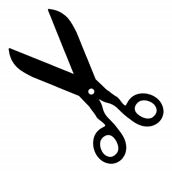 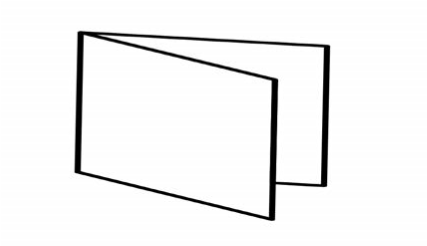 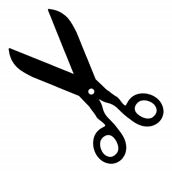 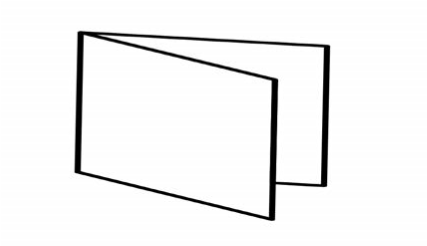 If you use a professional printer, we suggest you print 2-sided cards with white text on red card stock with rounded corners.	Konstitisyon peyi a ba ou dwa • Pa ouvè pòt kay you si yon ofisye imigrasyon ta vin-n fwape. • Pa repon-n okenn keksyon si yon ofysye imigrasyon ta vle pale avèk ou. Ou gen dwa pou rete an silans. Ou pa oblije di yon ofisye imigrasyon kòman ou rele ou byen bay non-ou. Si ou nan travay, ou gen dwa mande ofisye imigrasyon an si ou ka ale. Si li di wi, al fè rout ou. Ou gen dwa pou pale avèk yon avoka. • Bay ofysye imigrasyon an ti kat sa. Sonje, pa louvri pòt la.I do not wish to speak with you, answer your questions, or sign or hand you any documents based on my 5th Amendment rights under the United States Constitution.I do not give you permission to enter my home based on my 4th Amendment rights under the United States Constitution unless you have a warrant to enter, signed by a judge or magistrate with my name on it that you slide under the door.I do not give you permission to search any of my belongings based on my 4th Amendment rights.I choose to exercise my constitutional rights.These cards are available to citizens and noncitizens alike.Konstitisyon peyi a ba ou dwa • Pa ouvè pòt kay you si yon ofisye imigrasyon ta vin-n fwape. • Pa repon-n okenn keksyon si yon ofysye imigrasyon ta vle pale avèk ou. Ou gen dwa pou rete an silans. Ou pa oblije di yon ofisye imigrasyon kòman ou rele ou byen bay non-ou. Si ou nan travay, ou gen dwa mande ofisye imigrasyon an si ou ka ale. Si li di wi, al fè rout ou. Ou gen dwa pou pale avèk yon avoka. • Bay ofysye imigrasyon an ti kat sa. Sonje, pa louvri pòt la.I do not wish to speak with you, answer your questions, or sign or hand you any documents based on my 5th Amendment rights under the United States Constitution.I do not give you permission to enter my home based on my 4th Amendment rights under the United States Constitution unless you have a warrant to enter, signed by a judge or magistrate with my name on it that you slide under the door.I do not give you permission to search any of my belongings based on my 4th Amendment rights.I choose to exercise my constitutional rights.These cards are available to citizens and noncitizens alike.Konstitisyon peyi a ba ou dwa • Pa ouvè pòt kay you si yon ofisye imigrasyon ta vin-n fwape. • Pa repon-n okenn keksyon si yon ofysye imigrasyon ta vle pale avèk ou. Ou gen dwa pou rete an silans. Ou pa oblije di yon ofisye imigrasyon kòman ou rele ou byen bay non-ou. Si ou nan travay, ou gen dwa mande ofisye imigrasyon an si ou ka ale. Si li di wi, al fè rout ou. Ou gen dwa pou pale avèk yon avoka. • Bay ofysye imigrasyon an ti kat sa. Sonje, pa louvri pòt laI do not wish to speak with you, answer your questions, or sign or hand you any documents based on my 5th Amendment rights under the United States Constitution.I do not give you permission to enter my home based on my 4th Amendment rights under the United States Constitution unless you have a warrant to enter, signed by a judge or magistrate with my name on it that you slide under the door.I do not give you permission to search any of my belongings based on my 4th Amendment rights.I choose to exercise my constitutional rights.These cards are available to citizens and noncitizens alike.Konstitisyon peyi a ba ou dwa • Pa ouvè pòt kay you si yon ofisye imigrasyon ta vin-n fwape. • Pa repon-n okenn keksyon si yon ofysye imigrasyon ta vle pale avèk ou. Ou gen dwa pou rete an silans. Ou pa oblije di yon ofisye imigrasyon kòman ou rele ou byen bay non-ou. Si ou nan travay, ou gen dwa mande ofisye imigrasyon an si ou ka ale. Si li di wi, al fè rout ou. Ou gen dwa pou pale avèk yon avoka. • Bay ofysye imigrasyon an ti kat sa. Sonje, pa louvri pòt laI do not wish to speak with you, answer your questions, or sign or hand you any documents based on my 5th Amendment rights under the United States Constitution.I do not give you permission to enter my home based on my 4th Amendment rights under the United States Constitution unless you have a warrant to enter, signed by a judge or magistrate with my name on it that you slide under the door.I do not give you permission to search any of my belongings based on my 4th Amendment rights.I choose to exercise my constitutional rights.These cards are available to citizens and noncitizens alike.